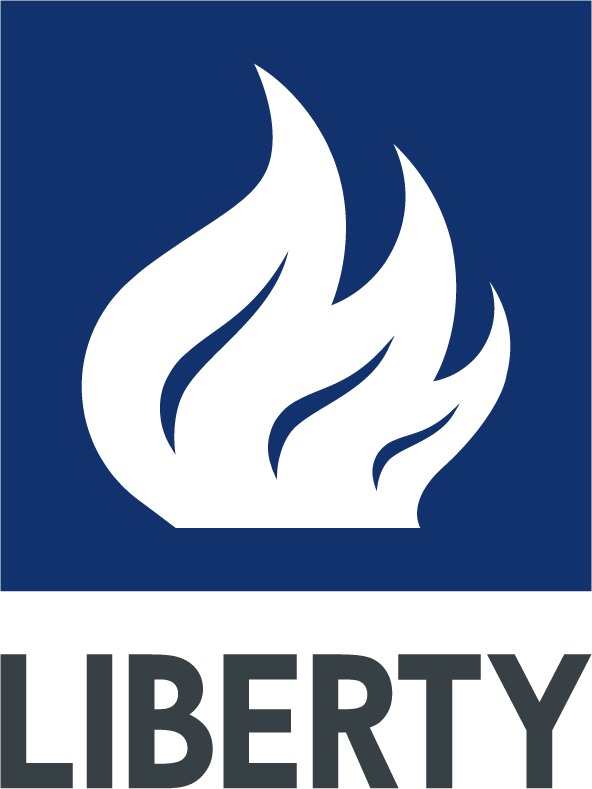 Врз основа на член 387 став 1, член 388 и член 388 - а од Законот за трговски друштва, како и врз основа на член 25 од Статутот на ЛИБЕРТИ АД Скопје, Главниот извршен Директор објавува:ЈАВЕН ПОВИКЗа свикување Годишно Собрание на акционери на ЛИБЕРТИ АД Скопје. Седницата на Собранието ќе се одржи на ден 31.05.2021 година, со почеток во 09:30 часот, во седиштето на Друштвото, на „16 - та Македонска Бригада“ бр. 18, Скопје, со следниот: ДНЕВЕН РЕДПроцедурален дел:Верификација на списокот на присутни акционери;Утврдување на кворум за работа на собранието;Избор на претседавач на собранието;Избор на нотар како овластен записничар.Работен дел:Разгледување и усвојување на ревизорскиот извештај, годишната сметка, финансиските извештаи, ревидираната годишна сметка и финансиски извештаи и годишниот извештај за работењето на Друштвото;Донесување одлука за покривање на загубата;Одобрување на работата на Одборот на директори;Одлука за именување на овластен ревизор;Одлука за именување на два нови членови на Одборот на директори;Во првите 8 дена од излeгување на јавниот повик, акционерите кои поседуваат најмалку 5% од вкупниот број на акции со право на глас имаат можност да предлагаат дополнувања на днeвниот ред или одлуки.  Пријавувањето за учество на Собранието се врши до почеток на самото собрание, но за овластени полномошници на акционери задолжително е за полномошното акционерот да го извести друштвото по писмен пат.  Акционерите ќе може да извршат увид во материјалите за Собранието и Предлог одлуките по објавување на овој јавен повик, во седиштето на друштвото. Основната главнина на акционерското друштво е поделена на 32.950.713 акции со право на глас според акционерската книга. Сите информации поврзани со акционерското собрание можат да се најдат на официјалната интернет страна на друштвото: www.libertyskopje.mk   